Муниципальное казённое общеобразовательное учреждение «Матышевская средняя общеобразовательная школа» Руднянского муниципального района Волгоградской области                                                                       Утверждена 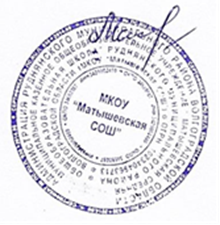                                                                        Директор__________________Н.С Масленникова                                                                       Протокол №1 от «31» 08 2023 г.            «Музыкальный театр»Программа дополнительного образования детей 7-9летСрок реализации 3 годаСписок детей Давыдова Анастасия 2 классЕфимков Андрей 1 классЕфимкова Варвара 2 классЗанозина Полина 1 классЗенина Алина 2 классКалинина Алёна 2 классКудусова Лейсан 1классКучеренко Дияна 2 классМаслова Полина 2 классМетанидзе Тимур 2 классНесякин Дмитрий 2 классПавлов Роман 2 классПетрова Варвара 2 классСивов Андрей 1 классУрюпина Арина 2 класРежим работы День недели: Понедельник Время: 13:00 – 13:40              13:50 – 14: 30Место проведения: Кабинет №3 (2 класс)Пояснительная запискаРабочая программа по курсу «Музыкальный театр» соответствует следующим нормативно-правовым документам:Федеральному государственному образовательному стандарту начального общего образования (приказ МОиН РФ от 6_октября 2009 г. № 373 «Об утверждении федерального государственного образовательного стандарта начального общего образования», зарегистрирован Министерством юстиции РФ от 22.12.2009 г., регистрационный № 15785) с изменениями, внесенными приказами Министерства образования и науки РФ от 26.11.2010 г. № 1241 (зарегистрирован Министерством юстиции РФ от 04.02.2011 г., регистрационный № 19707), от 22.09.2011г. № 2357 (зарегистрирован Министерством юстиции РФ от 12.12.2011 г., регистрационный № 22540), от 18.12.2012 г. № 1060 (зарегистрирован Министерством юстиции РФ от 11.02.2013 г., регистрационный № 26993), от 29.12.2014 г. № 1643(зарегистрирован Министерством юстиции РФ от 06.02.2015 г., регистрационный № 35916), от 18.05.2015 г. №507 (зарегистрирован Министерством юстиции РФ от 18.06.2015 г., регистрационный № 37714), от 31.12.2015 №1576 (зарегистрирован Министерством юстиции РФ от 02.02.2016 г., регистрационный № 40936);Концепции духовно-нравственного развития и воспитания гражданина России;ООП НОО;Учебному плану школы на 2023– 2024 учебный годРабочая программа кружка «Музыкальный театр» составлена на основе:-программы курса «Театр» для начальной школы И.А. Генералова (УМК «Школа 2100» Сборник программ. Дошкольное образование. Начальная школа (Под научной редакцией Д.И. Фельдштейна). М.: Баласс, 2008);- программы обучения детей основам сценического искусства «Школьный театр» Е.Р. Ганелина (Санкт – Петербургская государственная академия театрального искусства. Кафедра основ актёрского мастерства).Рабочая программа курса «Музыкальный театр» является синтезом типовых образовательных программ по всеобщему и специальному театральному образованию и современных образовательных технологий Щурковой Н.Е. «Программа воспитания школьника» (культурологическое направление в воспитательной деятельности педагога); А.В. Луценко, А.Б. Никитина, С.В. Клубков, М.А. Зиновьева «Основные принципы и направления работы с театральным коллективом»; Е.А. Иванова «Театральная студия» (программа дополнительного образования творческого объединения); И.С. Козлова «Театральные технологии, обеспечивающие интеграцию воспитания и образования на уроке и во внеурочной деятельности».Цель  – формирование интереса учащихся к театру как средству познания жизни, духовному обогащению, эстетическое воспитание обучающихсяЗадачи:Способствовать формированию навыков плодотворного взаимодействия с большими и малыми социальными группами.Создать условия для развития эмоциональной сферы ребенка, внимание, память, речь, чувства ритма, координацию движения, воображение, фантазию, самостоятельное мышление, воспитание чувства сопереживания к проблемам друзей из ближнего и дальнего окружения.Создать благоприятные условия для детского творчества и сотрудничества.Способствовать развитию творческих способностей, их речевой и сценической культуры, наблюдательности, воображения, эмоциональной отзывчивости.В программе систематизированы средства и методы театрально-игровой деятельности, обосновано использование разных видов детской творческой деятельности в процессе театрального воплощения. Занятия с детьми сценической речью служат своего рода эталоном правильной речи и одновременно упражняют и развивают слух, дыхательную систему, а последняя тесно связана с сердечно - сосудистой системой. Следовательно, занимаясь в процессе обучения сценической речи дыхательной гимнастикой, ребёнок одновременно укрепляет своё здоровье; тренирует артикуляционный аппарат. Последнее обстоятельство исключительно важно, потому что без навыков активной работы артикуляционного аппарата, заложенных в детстве, речь взрослого человека часто становится нечёткой, неразборчивой, не доносит до слушающего главный компонент речи - её содержание. Всё это может в дальнейшем негативно отражаться на его профессиональной деятельности.Данный курс способствует раскрытию творческого потенциала каждого ребёнка, помогает овладеть навыками коллективного взаимодействия и общения, привить через театр интерес к мировой художественной культуре и дать первичные сведения о ней, научить творчески относиться к любой работе.Программа реализует межпредметные связи с риторикой, литературным чтением, музыкой, технологией, физкультурой.Театр - искусство многомерное, многоликое и синтетическое. Он способен помочь ребёнку раздвинуть привычные рамки в постижении мира, окружить его добром, увлечь желанием делиться своими мыслями и научить слушать других, направить к развитию через творчество и игру. Ведь игра - непременный атрибут театрального искусства, и вместе с тем именно она позволяет детям и педагогам взаимодействовать в ходе учебного процесса, получая максимально положительный результат.В современном обществе резко повысился социальный престиж интеллекта и научного знания. Современные дети умеют решать логические задачи, но они значительно реже восхищаются и удивляются, сопереживают, все чаще проявляют равнодушие и черствость. Отмечая недостаток наблюдательности, творческой выдумки у некоторых обучающихся, психологи часто ставят диагноз: «не доиграл», т. е. не натренировал свою фантазию и воображение. Как правило, такие дети не умеют занять себя в свободное время и на окружающий мир смотрят без удивления и особого интереса, как потребители, а не как творцы. В период обучения ребенка к школе у многих возникают страхи, срывы, заторможенность, а у других, наоборот, развязность и суетливость. Самый короткий путь эмоционального раскрепощения ребенка, снятие зажатости, обучения чувствованию и художественному воображению – это путь через игру, фантазирование, сочинительство. Все это может дать театральная деятельность.ЦЕННОСТНЫЕ ОРИЕНТИРЫЦенность истины – это ценность научного познания как части культуры человечества, разума, понимания сущности бытия, мироздания.Ценность человека как разумного существа, стремящегося к познанию мира и самосовершенствованию.Ценность труда и творчества как естественного условия человеческой деятельности и жизни.Ценность свободы как свободы выбора и предъявления человеком своих мыслей и поступков, но свободы, естественно ограниченной нормами и правилами поведения в обществе.Ценность гражданственности – осознание человеком себя как члена общества, народа, представителя страны и государства.Ценность патриотизма – одно из проявлений духовной зрелости человека, выражающееся в любви к России, народу, в осознанном желании служить Отечеству.Ценность искусства и литературы- как способности познания красоты, гармонии, духовного мира человека, нравственного выбора, смысла жизни, эстетического развития человекаСОДЕРЖАНИЕ КУРСА1   год обучения.  Введение в театральную деятельность.Особенности работы театрального кружка. Техника безопасности на занятиях. Особенности театральной терминологии. Особенности организации работы театра. Понятие о театральных профессиях (актёр, режиссёр, художник, костюмер, гримёр, осветитель и др.). Понятие о пьесе, персонажах, действии, сюжете и т. д.Основы театральной культуры.Виды театрального искусства. Правила поведения в театре. Посещение театра кукол.Культура и техника речи.Артикуляционная гимнастика. Логическое ударение, пауза, интонация. Разучивание скороговорок. Произношение, артикуляция, быстрота и четкость проговаривания слов и фраз. Ключевые слова в предложении и выделение их голосом.        Изготовление декораций и бутафории.Подготовка ширмы,  изготовление декораций и бутафории, принципы оформления афиш.Генеральная репетиция. Спектакль. Коллективный анализ.Установка ширмы и размещение всех исполнителей (актёров). Звуковое, цветовое и световое оформление спектакля. Установка оборудования для музыкального и светового сопровождения спектакля (имитация различных шумов и звуков). Управление светом, сменой декораций. Разбор итогов генеральной репетиции.2  год обучения.Основы театральной культуры. Понятие о театральных профессиях (актёр, режиссёр, художник, костюмер, гримёр, осветитель и др.). Правила поведения в театре. Поход в театр с целью просмотра детского спектакля и закрепления теоретических знаний.Культура и техника речи.Артикуляционная гимнастика. Логическое ударение, пауза, интонация. Разучивание скороговорок. Произношение, артикуляция, быстрота и четкость проговаривания слов и фраз. Ключевые слова в предложении и выделение их голосом.Ритмопластика.Создание  образов с помощью жестов, мимики. Развитие чувства ритма, быстроты реакции, координации движений. Воображение детей, способности к пластической импровизации Выразительность действия. Закрепление умения детей создавать образы героев номера через возможности своего тела.Театральная игра.Развитие смелости, сообразительности. Закрепление понятий «Если бы» и «предлагаемые обстоятельства»; умение верить в любую воображаемую ситуацию. Оценка действия других и сравнение их с собственными действиями. Этюдный тренаж. Этюды с придуманными обстоятельствами.Актерское мастерство.Понятие об актёрском мастерстве и о художественных средствах создания театрального образа. Соединение словесного действия (текст) с физическим действием персонажей. Взаимодействие актеров на сцене. Тренинг по взаимодействию действующих лиц в предлагаемых обстоятельствах на сцене. Вживание в текст.Работа над спектаклем.Выбор пьесы. Чтение пьесы, её анализ.  Распределение ролей. Работа над характерами героев. Отработка чтения каждой роли. Разучивание ролей. Репетиции. Импровизация. Подготовка костюмов, бутафории, зала к спектаклю. Изготовление декораций и афиш.Генеральная репетиция. Спектакль. Коллективный анализ.Установка оборудования для музыкального и светового сопровождения спектакля (имитация различных шумов и звуков). Управление светом, сменой декораций. Разбор итогов генеральной репетиции. Выявление наиболее удачных моментов спектакля. Анализ и выработка рекомендаций для исправления ошибок. Выстраивание перспектив.3   год обучения.Основы театральной культуры. Понятие о театральных профессиях (актёр, режиссёр, художник, костюмер, гримёр, осветитель и др.). Правила поведения в театре. Поход в театр с целью просмотра детского спектакля и закрепления теоретических знаний.Культура и техника речи.Артикуляционная гимнастика. Логическое ударение, пауза, интонация. Разучивание скороговорок. Произношение, артикуляция, быстрота и четкость проговаривания слов и фраз. Ключевые слова в предложении и выделение их голосом.Ритмопластика.Создание  образов с помощью жестов, мимики. Развитие чувства ритма, быстроты реакции, координации движений. Воображение детей, способности к пластической импровизации Выразительность действия. Закрепление умения детей создавать образы героев номера через возможности своего тела.Театральная игра.Развитие смелости, сообразительности. Закрепление понятий «Если бы» и «предлагаемые обстоятельства»; умение верить в любую воображаемую ситуацию. Оценка действия других и сравнение их с собственными действиями. Этюдный тренаж. Этюды с придуманными обстоятельствами.Актерское мастерство.Понятие об актёрском мастерстве и о художественных средствах создания театрального образа. Соединение словесного действия (текст) с физическим действием персонажей. Взаимодействие актеров на сцене. Тренинг по взаимодействию действующих лиц в предлагаемых обстоятельствах на сцене. Вживание в текст.Работа над спектаклем.Выбор пьесы. Чтение пьесы, её анализ.  Распределение ролей. Работа над характерами героев. Отработка чтения каждой роли. Разучивание ролей. Репетиции. Импровизация. Подготовка костюмов, бутафории, зала к спектаклю. Изготовление декораций и афиш.Генеральная репетиция. Спектакль. Коллективный анализ.Установка оборудования для музыкального и светового сопровождения спектакля (имитация различных шумов и звуков). Управление светом, сменой декораций. Разбор итогов генеральной репетиции. Выявление наиболее удачных моментов спектакля. Анализ и выработка рекомендаций для исправления ошибок. Выстраивание перспектив4   год обучения.Основы театральной культуры. Понятие о театральных профессиях (актёр, режиссёр, художник, костюмер, гримёр, осветитель и др.). Правила поведения в театре. Поход в театр с целью просмотра детского спектакля и закрепления теоретических знаний.Сценическая речьРоль. Озвучивание пьесы. Слово действие, намерение, подтекст. Манипуляции голоса. Разучивание ролей с применением голосовых модуляций.  Сценическая речь в миниатюрах.Актерское мастерство.Понятие об актёрском мастерстве и о художественных средствах создания театрального образа. Соединение словесного действия (текст) с физическим действием персонажей. Взаимодействие актеров на сцене. Тренинг по взаимодействию действующих лиц в предлагаемых обстоятельствах на сцене. Вживание в текст.Работа над спектаклемРазработка сценария спектакля миниатюр. Репетиции. Подготовка зала к спектаклю. Изготовление декораций и афиш.Генеральная репетиция. Спектакль. Коллективный анализ выступлений.Установка оборудования для музыкального и светового сопровождения спектакля (имитация различных шумов и звуков). Управление светом, сменой декораций. Разбор итогов генеральной репетиции. Выявление наиболее удачных моментов спектакля. Анализ и выработка рекомендаций для исправления ошибок. Целеполагание.Место предмета в учебном плане:Занятия проводятся в 1-2 классах – 2 часа в неделю- 68ч Виды деятельности:театральные игры и упражнениябеседатанцевальные упражнениязанятия ритмикойиллюстрированиемастерская образамастерская костюма, декорацийинсценирование прочитанного произведенияпостановка спектакляработа в малых группахвыступлениеПрограммно-методическое обеспечениеГенералов, И.А. Программа курса «Театр» для начальной школы Образовательная система «Школа 2100» Сборник программ. Дошкольное образование. Начальная школа (Под научной редакцией Д.И. Фельдштейна). М.: Баласс, 2008Аджиева Е.М. 50 сценариев классных часов / Е.М.Аджиева, Л.А. Байкова, Л.К. Гребенкина, О.В. Еремкина, Н.А. Жокина, Н.В. Мартишина. – М.: Центр «Педагогический поиск», 2003. – 160 с.Безымянная О. Школьный театр. Москва «Айрис Пресс» Рольф, 2005г.-270 с.Воронова Е.А. «Сценарии праздников, КВНов, викторин. Звонок первый – звонок последний. Ростов-на-Дону, «Феникс», 2004 г.-220 с.Давыдова М., Агапова И. Праздник в школе. Третье издание, Москва «Айрис Пресс», 2004 г.-333 с.Журнал «Театр круглый год», приложение к журналу «Читаем, учимся, играем» 2004, 2005 г.г.Методическое пособие. В помощь начинающим руководителям театральной студии, Белгород, 2005 г.Театр, где играют дети: Учебно - метод. пособие для руководителей детских театральных коллективов/ Под ред. А.Б.Никитиной.– М.: Гуманит. изд. центр ВЛАДОС, 2003. – 288 с.Школьный театр. Классные шоу-программы»/ серия «Здравствуй школа» - Ростов н./Д: Феникс, 2005. – 320 с.«Школьные вечера и мероприятия» (сборник сценариев)- Волгоград. Учитель , 2004Технологии обучения, виды и формы текущего, тематического, промежуточного и годового контроляОсновные технологии (элементы), используемые при изучении курса:- информационно-коммуникационные (ИКТ, авт.Д.Дэниэл);- проектная деятельность (авт. А.В. Горячев);- технология развивающего обучения (авт. Д.Б. Эльконин, В.В.Давыдов);- кейс-технология;- личностно-ориентированная технология;- здоровьесберегающие технологии;- игровые технологии;- проблемно-диалогическая;- технология оценивания;- технология продуктивного чтения;- технология «Портфолио».В основе всех технологий лежит системно-деятельностный подход.Виды и формы текущего, тематического, промежуточного и годового контроляучастие в творческих конкурсах для детских театральных коллективов;постановка спектаклей на каждом году обучения;подготовка миниатюр для показа на школьных мероприятиях и родительских собраниях.Требования к уровню подготовки обучающихся на конец 1 класса Приобретение обучающимся социальных знаний (об общественных нормах, устройстве общества, о социально одобряемых и неодобряемых формах поведения в обществе и т. п.), первичного понимания социальной реальности и повседневной жизни. Приобретение детьми знаний об общественных нормах поведения в  различных местах (театре).У обучающегося будут сформированы:•         внутренняя позиция ребёнка на основе положительного отношения к школе; включаться в творческую деятельность под руководством учителя.•         эмпатия  как понимание чувств  других людей и сопереживание им;•         умение строить речевое высказывание в устной форме.Требования к уровню подготовки обучающихся на конец 2 классаПолучение школьником опыта переживания и позитивного отношения к базовым ценностям общества (человек, семья, Отечество, природа, мир, знания, труд, культура), ценностного отношения к социальной реальности в целом.          Для достижения данного уровня результатов особое значение имеет взаимодействие школьников между собой на уровне класса, школы, то есть   в защищенной, дружественной социальной среде. Именно в такой близкой социальной среде ребёнок получает (или не получает) первое практическое подтверждение приобретённых социальных знаний, начинает их ценить (или отвергает).У обучающихся будут сформированы:•         познавательные интересы, учебные мотивы, уважительное отношение к иному мнению и культуре других народов.Обучающиеся получит возможность для формирования:•         чувства прекрасного и эстетических чувств на основе знакомства с мировой и отечественной культурой;•         умения вносить необходимые коррективы;•          умения планировать работу и определять последовательность действий.Требования к уровню подготовки обучающихся на конец 3 классаПолучение обучающимися опыта переживания и позитивного отношения к базовым ценностям общества (человек, семья, Отечество, природа, мир, знания, труд, культура), ценностного отношения к социальной реальности в целом.          Для достижения данного уровня результатов особое значение имеет взаимодействие школьников между собой на уровне класса, школы, то есть   в защищенной, дружественной социальной среде. Именно в такой близкой социальной среде ребёнок получает (или не получает) первое практическое подтверждение приобретённых социальных знаний, начинает их ценить (или отвергает).У обучающихся будут сформированы:•         познавательные интересы, учебные мотивы, уважительное отношение к иному мнению и культуре других народов.Обучающиеся получит возможность для формирования:•         чувства прекрасного и эстетических чувств на основе знакомства с мировой и отечественной культурой;•         умения вносить необходимые коррективы;•          умения планировать работу и определять последовательность действийТребования к уровню подготовки обучающихся на конец 4 классаПолучение обучающимся опыта самостоятельного общественного действия. Только в самостоятельном общественном действии, действии в открытом социуме, за пределами дружественной среды школы, для других, зачастую незнакомых людей, которые вовсе не обязательно положительно к нему настроены, юный человек действительно становится (а не просто узнаёт о том, как стать) социальным деятелем, гражданином, свободным человеком. Именно в опыте самостоятельного общественного действия приобретается то мужество, та готовность к поступку, без которых немыслимо существование гражданина и гражданского общества.У обучающихся будут сформированы:•         умения оценивать правильность выполнения работы на уровне адекватной ретроспективной оценки;•         целеустремлённость и настойчивость в достижении целей; готовность к преодолению трудностей.Обучающийся получит возможность для формирования:•         осознанно и произвольно строить речевое высказывание в устной и письменной форме;•         адекватно использовать речь для планирования и регуляции своей деятельности;•         активизация сил и энергии к волевому усилию в ситуации мотивационного конфликтаПланируемые результаты освоения курса «Музыкальный театр»»первого уровня образованияКурс обеспечивает достижение выпускниками первого уровня образования следующих личностных, метапредметных и предметных результатов:Личностные результаты:познавательный интерес к театральной деятельноститеатральной деятельностиактивное включение в общение и взаимодействие со сверстниками на принципах уважения и доброжелательности, взаимопомощи и сопереживания;проявление положительных качеств личности и управление своими эмоциями в различных (нестандартных) ситуациях и условиях;проявление дисциплинированности, трудолюбия и упорства в достижении поставленных целей;социализация обучаемых, их готовность и способность к практической деятельности в интересах устойчивого развития;Театральная деятельность способствует развитию личностных качеств учащихся и является средством формирования у обучающихся универсальных способностей (компетенций). Эти способности (компетенции) выражаются в метапредметных результатах образовательного процесса и активно проявляются в разнообразных видах деятельности (культуры), выходящих за рамки предмета «Музыкальный театр».Метапредметные результаты:Регулятивные УУД:- понимать и принимать учебную задачу, сформулированную учителем;- планировать свои действия на отдельных этапах работы над пьесой;- осуществлять контроль, коррекцию и оценку результатов своей деятельности;- анализировать причины успеха/неуспеха, осваивать с помощью учителя позитивные установки типа: «У меня всё получится», «Я ещёмногое смогу».Познавательные УУД:- пользоваться приёмами анализа и синтеза при чтении и просмотре видеозаписей, прослушивании аудиозаписей, проводить сравнение и анализ поведения героя;- понимать и применять полученную информацию при выполнении заданий;- проявлять индивидуальные творческие способности при сочинении рассказов, сказок, этюдов, подборе простейших рифм, чтении по ролям и инсценировании.Коммуникативные УУД:- включаться в диалог, в коллективное обсуждение, проявлять инициативу и активность- работать в группе, учитывать мнения партнёров, отличные от собственных;- обращаться за помощью;- формулировать свои затруднения;- предлагать помощь и сотрудничество;- слушать собеседника;- договариваться о распределении функций и ролей в совместной деятельности, приходить к общему решению;- формулировать собственное мнение и позицию;- осуществлять взаимный контроль;- адекватно оценивать собственное поведение и поведение окружающих.- читать, соблюдая орфоэпические и интонационные нормы чтения;- различать произведения по жанру;- развивать речевое дыхание и правильную артикуляцию;- сочинять этюды по сказкам;- умению выражать разнообразные эмоциональные состояния (грусть, радость, злоба, удивление, восхищение);- писать отзывы на просмотренный спектакль;- создавать собственный текст на основе прочитанного художественного произведения (сочинение-рассуждение).Предметные результаты:Обучающиеся познакомятся:- с театром как видом искусства, узнают о рождении театра, что такое театр и его разновидности, кто работает в театре, отличие театра от других видов искусств;- с понятиями: техника сцены, оформление сцены, нормы поведения на сцене и в зрительном зале, этюд и его разновидности, структура этюда, сценарий, сюжет и его структура, фрагмент.Обучающиеся получат возможность:- через игровые и тренинговые упражнения избавиться от излишних психологических зажимов и комплексов, концентрировать внимание, управлять фантазией, обладать образным видением;- через работу в форме творческой мастерской развивать логическое мышление, способность выстраивания событийного ряда, способность определять мораль, основную мысль и сверхзадачу произведения, способность моментальной реакции (экспромт) на предлагаемые обстоятельства, образное видение;- через постановочную работу развить чувство ответственности, чувство коллективизма, коммуникабельность, дисциплинированность, организаторские способности, умение преподнести и обосновать свою мысль, художественный вкус, трудолюбие, активность;- произвольно напрягать и расслаблять отдельные группы мышц; ориентироваться в пространстве, двигаться в заданном ритме; коллективно и индивидуально передавать заданный ритм; создавать пластические импровизации под музыку разного характера; находить оправдание заданной позе; на сцене выполнять свободно и естественно простейшие физические действия; сочинять индивидуальный или групповой этюд на заданную темуИтогом курса «Музыкальный театр» является участие учеников в инсценировке прочитанных произведений, постановке спектаклей.Календарно-тематическое планирование курса «МУЗЫКАЛЬНЫЙ ТЕАТР»Календарно-тематическое планирование кружка «Музыкальный театр»для 2 классаКалендарно–тематическое планирование занятий кружка «Музыкальный театр»3 класс, 17 часовКалендарно–тематическое планирование кружка «Музыкальный театр»4 класс, 17 часов№Разделы программыКоличество часовтеорияпрактика1.Вводное занятие. ТБ21-2.Актёрская азбука44-4.Вокальная подготовка26-265.Актёрское мастерство8-86.Художественное чтение2-27.Подготовка и проведение музыкальных представлений26-268.итого68562№ п\пДатаплан\фактДатаплан\фактТема занятия 1Инструктаж по правилам поведения на занятиях кружка. Эволюция театра (от скоморохов до наших дней). 2Театр. Упражнения, игры-импровизации, творческие задания 3Упражнения, игры-импровизации, игры на ориентировку в пространстве. Темп. 4Упражнения и игры на ориентировку в пространстве, на внимание. 5Ритмико-гимнастические упражнения. 6Игры и упражнения на развитие памяти физических действий 7Имитационные упражнения и игры 8Пантомима. 9Дыхание. Игры-импровизации 10Освоение элементов творческого мастерства. Упражнения и этюды. 11Отработка сценического этюда «Пожелание». Игры под музыку. 12Массовые этюды. Игры под музыку. 13Игры под музыку. Танцевальные упражнения. 14Этюды. Танцевальные упражнения. 16Танцевальные упражнения. 17Упражнения на равновесие, работа с предметами.Танец 18Пляска с султанчиками. 19Пляска с султанчиками.Хоровод. 20Пластика движения. Танцевальные упражнения. 21Сказки К. Чуковского. Сценические этюды «Разговор животных». 22Ритмико-гимнастические упражнения.Этюд «Звуковые потешки». Музыкальное оформление спектакля. 23Ритмико-гимнастические упражнения. Репетиция спектакля. 24Репетиция спектакля. Выход героев под музыку 25Репетиция спектакля. Особенности поведения каждого персонажа на сцене 26Репетиция спектакля. Мимика. Танцевальные упражнения. 27Репетиция спектакля. Танцевальные упражнения. 28Роль декораций в театре. Изготовление декораций и реквизита к спектаклю 29Реквизит. Репетиция спектакля в костюмах 30Генеральная репетиция спектакля. Танцевальные упражнения. 31Репетиция спектакля. Танцевальные упражнения. 32Генеральная репетиция спектакля. Танцевальные упражнения. 33Показ спектакля.34 Подведение итогов занятий кружкаИтого68 часов68 часов№п/пДатаплан\фактДатаплан\фактТемазанятияВиды деятельностиЭлементы содержанияЭлементы содержания1Вводное занятие. История театра.БеседаБеседаЭволюция театра (от скоморохов до наших дней).Упражнения-тренинги «Так и не так в театре (готовимся, приходим, смотрим)». Занятие-тренинг по культуре поведения «Как себя вести в театре».2Театр как вид искусства. Игры – импровизации.Театральные игры и упражненияТеатральные игры и упражненияСовременная драматургия. Литературное наследие.Упражнения, игры-импровизации, творческие задания3Многообразие выразительных средств в театре. Упражнения на овладение и пользование словесными воздействиями.Театральные игры и упражненияТеатральные игры и упражненияМногообразие выразительных средств в театре. «Бессловесные элементы действия», «Логика действий» и т.д.Тренинги на внимание. Упражнения на овладение и пользование словесными воздействиями, этюды.4Этюды. Тренинги на внимание.Театральные игры и упражненияТеатральные игры и упражненияМногообразие выразительных средств в театре. «Бессловесные элементы действия», «Логика действий» и т.д.Тренинги на внимание. Упражнения на овладение и пользование словесными воздействиями, этюды.5Художественное чтение. Упражнение на тренировку силы голоса.Театральные игры и упражненияТеатральные игры и упражнения«Роль чтения вслух в повышении общей читательской культуры». «Основы практической работы над голосом» и т. дУпражнения на тренировку силы голоса, диапазона голоса6Художественное чтение. Правильное дыхание. Управление голосом.Театральные игры и упражненияТеатральные игры и упражнения«Роль чтения вслух в повышении общей читательской культуры». «Основы практической работы над голосом» и т. дУпражнения на тренировку силы голоса, диапазона голоса7Сценическое движение. Упражнения на равновесие.Занятие ритмикойЗанятие ритмикойПластическая выразительность актераСценическая акробатика.8Сценическое движение. Упражнения на равновесие, работа с предметами.Занятие ритмикойЗанятие ритмикойПластическая выразительность актераСценическая акробатика.9Работа над пьесой. Чтение, распределение ролей.Театральные игры и упражненияТеатральные игры и упражненияАнализ пьесы, чтение и обсуждение. Образы героев.Выразительное чтение по ролям.Определение сквозного действия роли.Репетиции.10Обсуждение характеров героев, мотивов их поступков. Чтение по ролям.Мастерская образаМастерская образаАнализ пьесы, чтение и обсуждение. Образы героев.Выразительное чтение по ролям.Определение сквозного действия роли.Репетиции.11Инсценировка пьесы. Репетиции.Мастерская образаМастерская образаАнализ пьесы, чтение и обсуждение. Образы героев.Выразительное чтение по ролям.Определение сквозного действия роли.Репетиции.12Костюмы и грим героев. Репетиции.Мастерская костюма, декорацийМастерская костюма, декорацийАнализ пьесы, чтение и обсуждение. Образы героев.Выразительное чтение по ролям.Определение сквозного действия роли.Репетиции.13Музыкальное сопровождение спектакля. Пластика движения.Танцевальные упражненияТанцевальные упражненияАнализ пьесы, чтение и обсуждение. Образы героев.Выразительное чтение по ролям.Определение сквозного действия роли.Репетиции.14Декорации. Репетиция в декорациях.Мастерская костюма, декорацийМастерская костюма, декорацийАнализ пьесы, чтение и обсуждение. Образы героев.Выразительное чтение по ролям.Определение сквозного действия роли.Репетиции.15Репетиции отдельных сцен в костюмах и декорациях.Постановка спектакляПостановка спектакляАнализ пьесы, чтение и обсуждение. Образы героев.Выразительное чтение по ролям.Определение сквозного действия роли.Репетиции.16Генеральная репетиция спектакля.Постановка спектакляПостановка спектакляАнализ пьесы, чтение и обсуждение. Образы героев.Выразительное чтение по ролям.Определение сквозного действия роли.Репетиции.17Итоговое занятие. Показ спектакля.ВыступлениеВыступлениеПоказ спектакля.№п/пДата план\фактДата план\фактТемазанятияВиды деятельностиЭлементы содержанияЭлементы содержанияЭлементы содержания1Вводное занятие. История театра. Театр как вид искусства. Игры – импровизации.БеседаБеседаЭволюция театра (от скоморохов до наших дней).Упражнения-тренинги «Так и не так в театре (готовимся, приходим, смотрим)». Занятие-тренинг по культуре поведения «Как себя вести в театре».Эволюция театра (от скоморохов до наших дней).Упражнения-тренинги «Так и не так в театре (готовимся, приходим, смотрим)». Занятие-тренинг по культуре поведения «Как себя вести в театре».2Современная драматургия. Литературное наследие.ИграИграСовременная драматургия. Литературное наследие.Упражнения, игры-импровизации, творческие заданияСовременная драматургия. Литературное наследие.Упражнения, игры-импровизации, творческие задания3Выразительные средства в театре. Упражнения на овладение словесными воздействиями.Театральные игры и упражненияТеатральные игры и упражненияМногообразие выразительных средств в театре. «Бессловесные элементы действия», «Логика действий» и т.д.Тренинги на внимание. Упражнения на овладение и пользование словесными воздействиями, этюды..Многообразие выразительных средств в театре. «Бессловесные элементы действия», «Логика действий» и т.д.Тренинги на внимание. Упражнения на овладение и пользование словесными воздействиями, этюды..4Этюды. Упражнения на овладение и пользование словесными воздействиями.Театральные игры и упражненияТеатральные игры и упражненияМногообразие выразительных средств в театре. «Бессловесные элементы действия», «Логика действий» и т.д.Тренинги на внимание. Упражнения на овладение и пользование словесными воздействиями, этюды..Многообразие выразительных средств в театре. «Бессловесные элементы действия», «Логика действий» и т.д.Тренинги на внимание. Упражнения на овладение и пользование словесными воздействиями, этюды..5Бессловесные элементы действия. Художественное чтение. Сила голоса.Театральные игры и упражненияТеатральные игры и упражнения«Роль чтения вслух в повышении общей читательской культуры». «Основы практической работы над голосом» и т. дУпражнения на тренировку силы голоса, диапазона голоса«Роль чтения вслух в повышении общей читательской культуры». «Основы практической работы над голосом» и т. дУпражнения на тренировку силы голоса, диапазона голоса6Художественное чтение. Правильное дыхание. Управление голосом.Театральные игры и упражненияТеатральные игры и упражнения«Роль чтения вслух в повышении общей читательской культуры». «Основы практической работы над голосом» и т. дУпражнения на тренировку силы голоса, диапазона голоса«Роль чтения вслух в повышении общей читательской культуры». «Основы практической работы над голосом» и т. дУпражнения на тренировку силы голоса, диапазона голоса7Сценическое движение. Сценическая акробатика.Занятие ритмикойЗанятие ритмикойПластическая выразительность актера .Анализ пьесы, чтение и обсуждение. Образы героев.Сценическая акробатика. Выразительное чтение по ролям.Определение сквозного действия роли.8Сценическое движение. Работа над пьесой. Чтение, распределение ролей.Занятие ритмикой. Мастерская образаЗанятие ритмикой. Мастерская образаПластическая выразительность актера .Анализ пьесы, чтение и обсуждение. Образы героев.Сценическая акробатика. Выразительное чтение по ролям.Определение сквозного действия роли.9Работа над пьесой.Чтение по ролям.Обсуждение характеров героев, мотивов их поступков.Образы героев.Выразительное чтение по ролям.Определение сквозного действия роли.Репетиции.10Инсценировка пьесы. Репетиции.Постановка спектакляПостановка спектакляОбразы героев.Выразительное чтение по ролям.Определение сквозного действия роли.Репетиции.11Инсценировка пьесы. Репетиции.Пластика движения.Постановка спектакляПостановка спектакляОбразы героев.Выразительное чтение по ролям.Определение сквозного действия роли.Репетиции.12Костюмы и грим героев. Репетиции.Мастерская костюма, декорацийМастерская костюма, декорацийОбразы героев.Выразительное чтение по ролям.Определение сквозного действия роли.Репетиции.13Музыкальное сопровождение спектакля. Пластика движения.Танцевальные упражненияТанцевальные упражненияОбразы героев.Выразительное чтение по ролям.Определение сквозного действия роли.Репетиции.14Декорации. Репетиция в декорациях.Мастерская костюма, декорацийМастерская костюма, декорацийОбразы героев.Выразительное чтение по ролям.Определение сквозного действия роли.Репетиции.15Репетиции отдельных сцен в костюмах и декорациях.Постановка спектакляПостановка спектакляОбразы героев.Выразительное чтение по ролям.Определение сквозного действия роли.Репетиции.16Генеральная репетиция спектакля.Постановка спектакляПостановка спектакляОбразы героев.Выразительное чтение по ролям.Определение сквозного действия роли.Репетиции.17Итоговое занятие. Показ спектакля.ВыступлениеВыступлениеПоказ спектакляПоказ спектакля